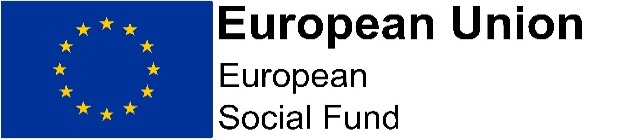 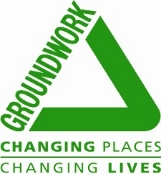 This role is fully funded by the European Social FundJOB DESCRIPTIONJob Title:	Administrator Responsible to:			Devon and Cornwall Programme Manager  Responsible for:	N/AOperational Area:		Devon & Cornwall Location:			Plymouth/Saltash JOB SUMMARYThe Administrator works as part of the Devon & Cornwall team across several youth projects working on our ESF projects, funded through the Community Led Local Development programme.The Administrator will be responsible for providing continuous admin and financial support for our ESF Funded Programmes in South East Cornwall,  undertaking a variety of tasks, collating data, organising diaries, petty cash reconciliation, ordering and managing invoices,  producing detailed  financial reporting documentation, completing financial claims and ad-hoc tasks to support the project. MAIN DUTIES & RESPONSIBILITIESTo accurately reconcile and report on project financial expenditure as requested. This will involve taking a pro-active approach to obtaining the regular data required, ensuring strong relationships with internal departments that provide the data and being mindful of the effort required by all to provide this level of detail for a project.To manage, reconcile and accurately record petty cash. To be mindful of the confidential nature of all the information handled.Ensure case files are eligible and compliant and are uploaded and posted in line with data protection. To support the Team to ensure projects are as efficient as possible. Work in line with project plans, organising the team’s diaries, contacting participants with any queries or to arrange attendance at training sessions. Ad-hoc daily tasks as and when required, ordering stationary for the project and other support functions. KEY AREA: SAFEGUARDING CHILDREN & ADULTS AT RISK  Groundwork South is committed to safeguarding a promoting the welfare of children and adults at risk.  It is the responsibility of each employee to familiarise themselves and comply with the organisation’s procedures and systems on safeguarding children and adults at risk. Primary responsibilities are:To adhere to the Safeguarding Policy and Procedures.To adhere to the Safer Recruitment Policy & Procedure.To report any safeguarding incidents or concerns immediately to your Designated Safeguarding Officer or Lead Designated Safeguarding Officer.To complete any Safeguarding Awareness training as required by Groundwork SouthIf required for your post, undertake an enhanced DBS check and maintain annual membership through the update service.KEY AREA: CUSTOMER SERVICE Actively assists with customer service taking a lead in day to day operations to ensure that exemplary customer service is delivered with residents, tenants and leaseholders and clients.KEY AREA:  QUALITYFocuses on customer satisfaction and delivers a quality service to the agreed standardsKEY AREA: HEALTH & SAFETY Groundwork South is committed to ensuring the health, safety and welfare of its employees and it will, so far as is reasonably practicable, establish procedures and systems necessary to implement this commitment and to comply with its statutory obligations on health and safety.  It is the responsibility of each employee to familiarise themselves and comply with the organisation’s procedures and systems on health and safety. Primary responsibilities are:To report all Health & Safety occurrences including potential hazards to line managerTo comply with Groundwork South Health & Safety Policy and RegulationsTo carry out routine checks on vehicles, equipment and machinery and report any defects to line managerUse, store and maintain tools and equipment in line with Health and Safety best practiceADDITIONAL RESPONSIBILITIES Adheres to all the policies and procedures of the organisationContributes to the Trust’s work in maintaining existing and achieving future accreditations and standardsCommits to Continual Professional Development and undertake any training and development deemed necessary to fulfil criteria of postAny other duties commensurate with the level of the post.GROUNDWORK SOUTH VALUES All employees of Groundwork South are required to understand and contribute to the organisation’s values. Groundwork South is committed to transforming people’s lives and places through social, economic and environmental action.  In terms of development and delivery of these projects we work across three business themes, Communities & Landscape Design Services, Youth, Employment & Skills and Environmental Services and we successfully deliver these projects by adopting a clear set of values:PassionCommitmentEmpathyProfessionalismInnovation TERMS AND CONDITIONSThe above job description is a guide to the work you may be required to undertake but does not form part of your contract of employment and may change from time to time to reflect changing circumstances.I have read and agree that this job description and person specification accurately defines the role.Signed …………………………………………………………………………Printed ……………………………………………………………………….Date …………………………………………………FactorCriteriaCriteria to be tested by:  Criteria to be tested by:  Criteria to be tested by:  Essential/ DesirableApplication FormInterviewKnowledgeGCSE grade C or above in Mathematics and English or equivalentEXXKnowledge of and an interest in community development and environmental, social and or economic regeneration. DXXExperiencePrevious experience in providing administration support to internal staffEXXExperiencePrevious experience in providing finance/administration support to external customersEXXExperienceAbility to manage workloads and competing priorities with excellent organisation and financial record keeping including monitoring and maintaining budgets.EXExperienceExperience of lottery-funded and/or European funded projects, and specifically experience of adhering to stringent compliance and reporting requirements.DXSkills:Excellent IT skills using the Microsoft Office Suite and the internet. Proficient in the use of spreadsheets and databases. EXSkills:Excellent communication and presentation skills, both written and verbal to be able to communicate with a wide variety of customer groups both internally and externally.EXXHigh quality of customer service and business deliveryEXXAbilitiesAbility to foster excellent working relationships with colleagues and clientsEXXAbility to work accurately demonstrating attention to detail with minimal supervision.EXAbility to work supportively within a teamEXXSpecial RequirementsAble to work outside normal working hours i.e. attendance at occasional evening and week-end events.  Able to work outside normal working hours i.e. attendance at occasional evening and week-end events.  Able to work outside normal working hours i.e. attendance at occasional evening and week-end events.  Able to work outside normal working hours i.e. attendance at occasional evening and week-end events.  Able to work outside normal working hours i.e. attendance at occasional evening and week-end events.  Salary£9,594 - £10,202.40 per annum (FTE £15,990 - £17,004)  Contract:Fixed Term until June 2022 (with the possibility of an extension)Hours of work:		Your normal hours of work are 22.5 hours each week excluding a daily lunch break and travel to and from the main place of work.   (A suitable working pattern can be agreed within a framework of Mon-Friday 9-5pm) Place of workYour normal place of work will be based at Saltmill Park in Saltash or Hamoaze House in Plymouth. You may be required to travel on Groundwork’s business to carry out your duties at other locations as may be required for the proper performance of your dutiesHolidays:25 days per annum plus English Bank Holidays. A pro rata entitlement is calculated for part time workers in each holiday year (which runs from the 1st January to 31st December).PensionGroundwork will comply with the employer pension duties in respect of the worker in accordance with Part 1 of the Pensions Act 2008 in relation to the Groundwork Pension Scheme, or such other registered pension scheme as has been set up by Groundwork. Participation in such schemes is subject to satisfying certain eligibility criteria and the rules of such scheme as amended from time to time.TOILTOIL – Time Off In Lieu - Although there is no overtime paid by the Trust; the Trust has a Time Off In Lieu system in place. TOIL is normally time spent at weekend and evening events/meetings or extra work as requested by your line manager.DBS Pre-Employment CheckThis post will be subject to an enhanced DBS with barred lists check. References:Employment to this post will be subject to receiving two satisfactory references.  We reserve the right to approach any previous employers quoted to obtain a reference if deemed necessary.Proof of Eligibility of right to work in the UKEvidence must be provided to comply with the Immigration, Asylum and Nationality Act 2006https://www.gov.uk/government/uploads/system/uploads/attachment_data/file/338399/An_employers_guide-28-07-14.pdfTraining:Undertake any training and development deemed necessary for the pursuance of the post, as identified through the induction and supported through our appraisal process.   